Муниципальное автономное дошкольное образовательное учреждение города Рязани  «Детский сад№3»Конспект организованной образовательной деятельности по ознакомлению детей с творчеством Сергея Александровича Есенина«Времена года в стихах Сергея Александровича Есенина»для детей старшего дошкольного возраста 	Учитель-логопед:                                                                                                       Столярчук                  	Олеся Геннадьевна	Рязань, 2018Цель: Организовать познавательную и речевую деятельность детей, направленную на знакомство детей с творчеством С.А. Есенина.   Програмное содержание:Формирование  положительного отношения к творчеству С.А. Есенина, чувства любви и заботы о природе; активизация и актуализация словаря по теме «Времена года»; формирования умение подбирать родственные слова;совершенствование грамматического строя речи (согласование существительных с прилагательными);совершенствование звукового анализа слов;совершенствование навыков штрихования.Оборудование:  портрет С.А. Есенина; иллюстрации с зимним, весенним, летним и осенним пейзажем; цветные карандаши; листья из белой бумаги; снежинка, вырезанная из картона; листы с осенними листьями для раскрашивания.Ход деятельности:Дети входят в группу и садятся по местам.Логопед: Здравствуйте, ребята!Дети: Здравствуйте!Сегодня мы познакомимся с вами с великим русским поэтом С.А. Есениным. Может кто-то уже знает этого поэта? Или может знает его творчество?Дети: Нет!Логопед: Тогда давайте знакомиться с нашим  земляком,  великим русским поэтом С.А. Есениным (показать портрет С. Есенина). Он жил  в с. Константиново, в простом деревянном доме. Он любил природу и восхвалял красоту родного края. Сейчас я прочитаю его стихотворение:БерезаБелая береза                                            И стоит березаПод моим окном                                    В сонной тишине, Принакрылась снегом,                          И горят снежинкиТочно серебром.                                    В золотом огне.На пушистых ветках                             А заря ленивоСнежною каймой                                  Обходя кругом, Распустились кисти                             Обсыпает ветки  Белой бахромой.                                  Новым серебромЛогопед: Скажите, о каком времени года здесь говорится?Дети: Зима.(Показать сюжетную картинку- зима)Логопед: Молодцы! Правильно, зима. А какая бывает зима?Дети: холодная, морозная, снежная, белая.Логопед: А какие  вы знаете зимние месяцы?Дети: Декабрь, Январь, Февраль.Логопед: Хотите  побывать в зимнем лесу?Дети: Да. (Дети встают со своих мест и выходят в центр зала)Логопед: Встали, покружились  и зимой в лесу мы очутились.Посмотрите, здесь лежит снежинка. Давайте передавать ее по кругу и называть по порядку что мы должны одевать зимой, выходя на улицу. (Дети перечисляют порядок одевания  одежды).Логопед: Хорошо, все правильно сказали! А  скажите мне, чем зима отличается от других времен года? Дети: Зимой холодно,  идет снег. Логопед: Молодцы, давайте назовем родственные слова к слову «снег».Дети : Снеговик, снежинка, снегурочка, снежная баба, снежок.Логопед: Очень хорошо, а теперь садимся на свои места. Сейчас послушаем еще одно стихотворение  С. Есенина.Черемуха.Черемуха душистая		Под жемчугом росы	С весною расцвела	                                  Горят, как серьги ясные И ветки золотистые,	                            У девицы-красы.Что кудри, завила.	А рядом, у проталинки,  И кисточки атласные 	                           В траве между камней, Бежит, струится маленькийСеребряный ручей.Логопед: Ребята, скажите, о каком времени года говорится в данном стихотворении?Дети: Весна!Логопед: Правильно!(показать сюжетную картинку – Весна)Логопед: Какие весенние месяцы вы знаете?Дети: Март, апрель, май.Логопед: А что происходит весной с деревьями? Дети: На  веточках  появляются почки, а из них распускаются зеленые листочки.Логопед: А какие первые весенние цветы вы знаете?Дети: Подснежник, морозник, крокус. Логопед: А теперь нужно немного отдохнуть. Физминутка.Дети становятся в круг и выполняет движения под стихотворение                         С. Есенина.                                             Вечер, как сажаВечер, как сажа, 	Приседая, плавно опускатьЛьется в окно.                                                 руки внизБелая пряжа	Медленно вставать,Ткет полотно 	поднимая руки вверхПляшет гасница,Руки на пояс, повороты туловищаПрыгает тень.                                                 влево-вправо.В окна стучится	Прыжки на местеСтарый плетеньЛипнет к окошку                                  Руки развести в стороны,Черная гать.                                           затем соединить обратно.Девочку –крошку                                Делать укачивающие движенияБайкает мать                                                      рукамиЛогопед:  Молодцы! Теперь садимся на места. И слушаем еще одно стихотворение С. Есенина.	С добрым утром.Задремали звезды золотые, 	             Шелестят зеленые сережки,Задрожало зеркало затона,                              И горят серебряные росы.Брезжит свет на заводи речные                      У плетня заросшая крапиваИ румянит сетку небосклона.                         Обрядилась ярким перламутромУлыбнулись сонные березки, 	  И, качаясь, шепчет шаловливо:Растрепали шелковые косы.	       «С добрым утром!»Логопед: Скажите ребята, о каком времени года говорится в стихотворении?Дети: Лето!(показать сюжетную картинку «Лето»)Логопед: Правильно. Назовите летние месяца!Дети : Июнь, июль, август.Логопед: Лето- это удивительное, веселое время года. О нем  можно сказать много красивых слов, потому что оно бывает разным.  А какие слова вы знаете о лете? Бросьте мне на ладошку.Игра «Слово на ладошке»Логопед: Какое бывает лето?Дети: жаркое, долгожданное, солнечное, веселое.Логопед: Как много слов сказали. Какие же  приметы бывают у лета? А какие деревья летом?Дети: зеленые, пышные.Логопед: А небо какое ?Дети: голубое, чистое.Логопед: А вода летом какая?Дети: теплая, освежающая, приятная.Логопед: Дети летом какие?Дети: веселые, шумные, радостные.Логопед. Молодцы! Много всего сказали о лете. А теперь послушайте еще одно красивое стихотворение С. ЕсенинаНивы сжаты, рощи голы….Нивы сжаты, рощи голы,	Что совсем-совсем немногоОт воды туман и сырость.	Ждать зимы осталось.Колесом за сини горы	Ах, и сам я в чаще звонкойСолнце тихое скатилось.	Увидал вчера в тумане:Дремлет взрытая дорога.	Рыжий месяц жеребенком Ей сегодня примечталось,	Запрягался в наши сани.Логопед: О  каком времени года говорится о стихотворении?Дети: Осень!(показать сюжетную картинку- Осень)Логопед: Правильно. Назовите мне осенние месяцы.Дети: Сентябрь, октябрь, ноябрь.Логопед: Хорошо. Это время года было самое любимое у Сергея Есенина. Он много произведений посвятил осени. Я предлагаю вам выполнить упражнение «Составь схему». Мы прочитали стихотворение, в котором говорится о времени года –осень. Давайте выложим звуковую схему этого слова. (дети выполняют задания)Логопед: Молодцы, очень хорошо и быстро справились с заданием. Сколько звуков в слове осень?Дети: В этом слове четыре звука. Логопед: Сколько гласных и согласных в этом слове?Дети отвечают.Логопед: Наше приключение подошло к концу!  Хотите оставить  на память о нем что-то?Дети: Да!Логопед: Тогда оставим себе  на память букет из осенних листьев! (детям даются заготовки  кленовых листьев).Эти листочки заштрихуйте в «цвета осени».(Дети выполняют задание).По окончании работы, дети собирают букеты из своих листьев.Затем они анализируют свои работы.  Делают выводы, что у них получилось.Логопед: Молодцы! Ребята, а хотелось бы вам познакомиться  с другими стихами поэта, выучить их наизусть? Дети: Да!Логопед: А кому вы расскажете о С.А Есенине?Дети: Родителям, брату, сестре!Логопед: Хорошо! Так как сейчас у нас осень, вы можете вместе с родителями прогуляться по парку, понаблюдать за красотой осенних деревьев и собрать букет из настоящих осенних листьев!Список литературы1. Бардышева, Т. Ю. Конcпекты логопедических занятий в детском саду для детей 5-6 лет с ОНР / Т.Ю. Бардышева, Е.Н. Моносова. - М.: Скрипторий 2003, 2015. - 264 c. 2. Винарская, Е. Н. Дизартрия / Е.Н. Винарская. - М.: АСТ, Астрель, Транзиткнига, 2005. - 144 c. 3. Есенин, А.С. Стихотворения и поэмы. –М.: АСТ, 1913-1914 .- 105 с.4. Ивановская, О. Г. Энциклопедия логопедических игр / О.Г. Ивановская, Л.Я. Гадасина. - М.: Каро, 2007. - 200 c.5. Козырева, О. А. Формирование лексико-грамматических средств языка и развитие связной речи. Старшая группа специальных (коррекционных) дошкольных образовательных учреждений. Пособие для логопеда / О.А. Козырева, Н.Б. Борисова. - М.: Владос, 2016. - 120 c. 6. Коноваленко, В. В. Пишем и читаем. Тетрадь №2. Обучение грамоте детей старшего дошкольного возраста / В.В. Коноваленко. - М.: Гном, 2013.- 667 с. 7. Коррекционно-педагогическая работа в дошкольных учреждениях для детей с нарушениями речи / Под редакцией Ю.Ф. Гаркуши. - М.: Секачев В. Ю., Сфера, 2007. - 128 c. 8. Руденко, В. И. Логопедия. Практическое пособие / В.И. Руденко. - М.: Феникс, 2014. - 288 c. 9. Цуканова, С. П. Учим ребенка говорить и читать. 3 период / С.П. Цуканова, Л.Л. Бетц. - М.: ГНОМ и Д, 2007. - 112 c. 10. Шалаева, Галина Логопедические игры / Галина Шалаева. - М.: СлПриложение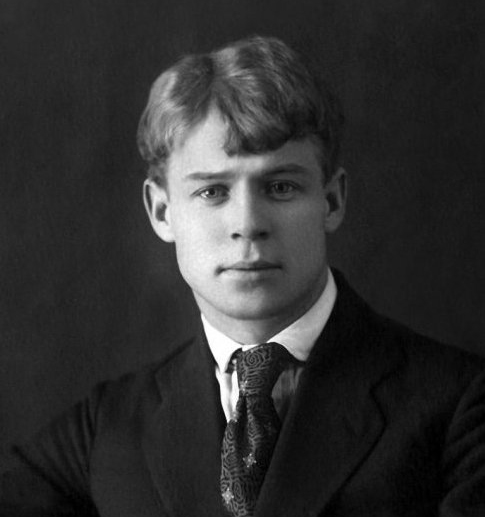 https://yandex.ru/images/search?pos=13&img_url=https%3A%2F%2Fklimbim2014.files.wordpress.com%2F2015%2F01%2Fesenin_sergei_aleksandrovich_-1.jpg&text=%D0%A1%D0%B5%D1%80%D0%B3%D0%B5%D0%B9%20%D0%95%D1%81%D0%B5%D0%BD%D0%B8%D0%BD&lr=11&rpt=simage&noreask=1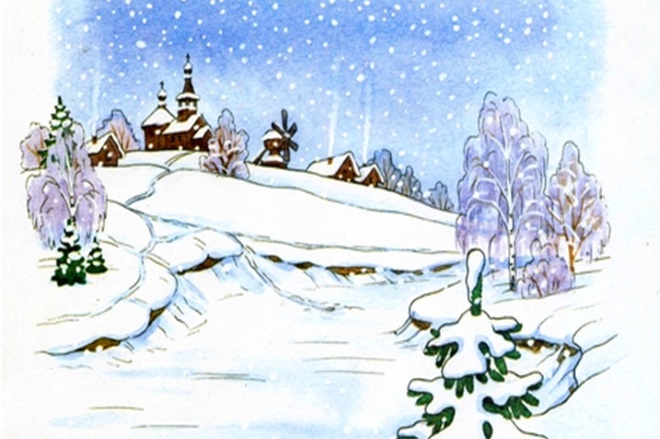 https://yandex.ru/images/search?pos=3&img_url=https%3A%2F%2Ffc.vseosvita.ua%2F001gno-ae5d%2F005.jpg&text=%D0%BA%D0%B0%D1%80%D1%82%D0%B8%D0%BD%D0%BA%D0%B0%20%D0%B7%D0%B8%D0%BC%D0%B0%20%D0%B4%D0%BB%D1%8F%20%D0%B4%D0%B5%D1%82%D0%B5%D0%B9&lr=11&rpt=simage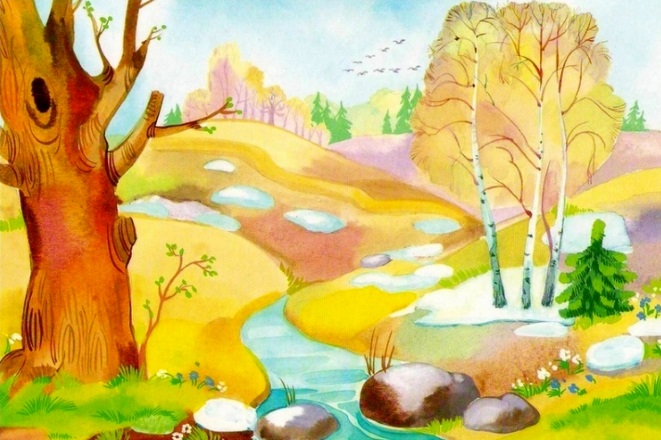 https://yandex.ru/images/search?pos=8&img_url=https%3A%2F%2Fdreem-pics.com%2Fuploads%2Fposts%2F2017-10%2F1508079420_3.jpg&text=%D0%BA%D0%B0%D1%80%D1%82%D0%B8%D0%BD%D0%BA%D0%B0%20%D0%B2%D0%B5%D1%81%D0%BD%D0%B0%20%D0%B4%D0%BB%D1%8F%20%D0%B4%D0%B5%D1%82%D0%B5%D0%B9&rpt=simage&lr=11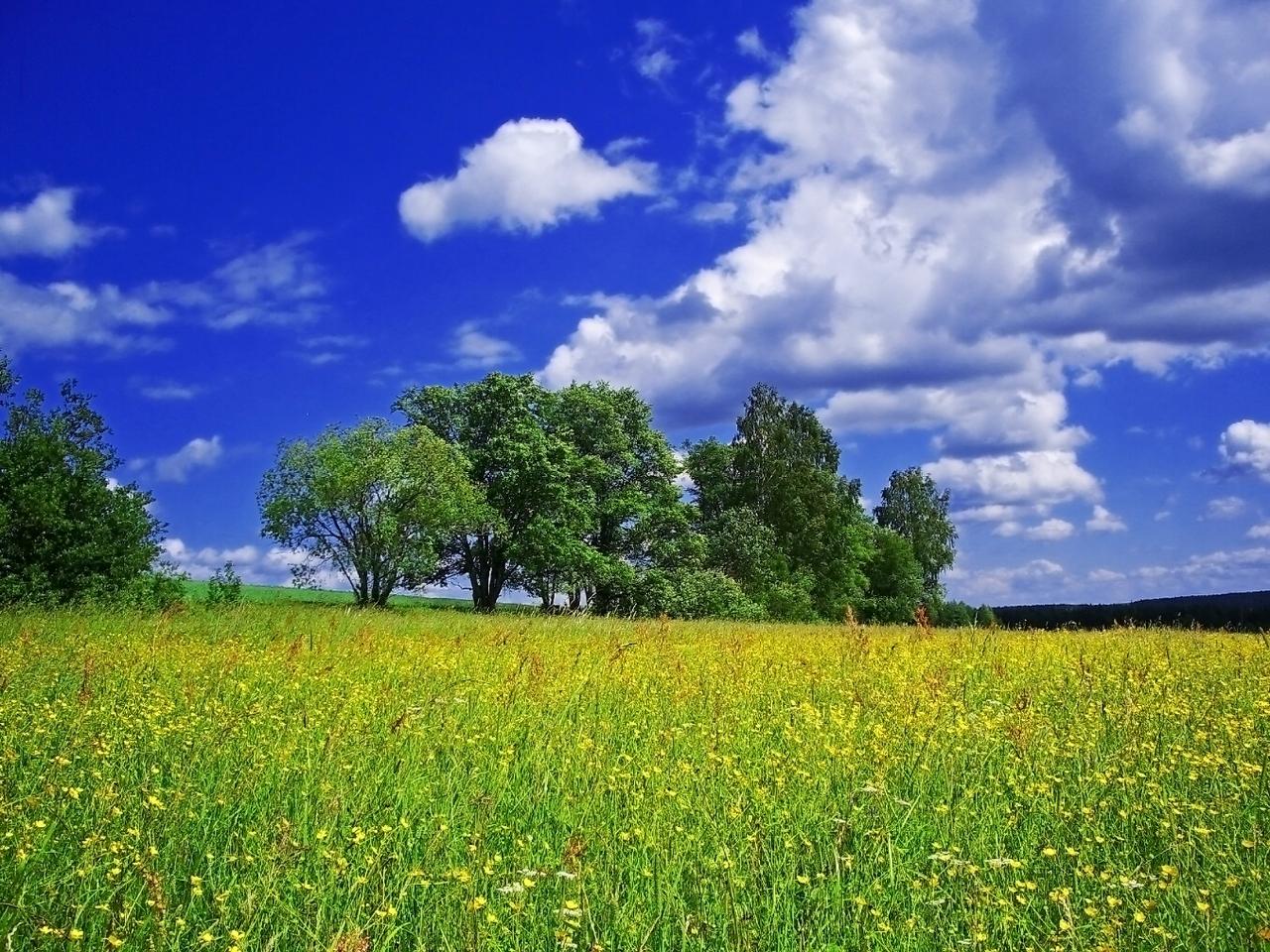 https://yandex.ru/images/search?p=13&text=%D0%BA%D0%B0%D1%80%D1%82%D0%B8%D0%BD%D0%BA%D0%B0%20%D0%BB%D0%B5%D1%82%D0%BE%20%D0%B8%D1%8E%D0%BD%D1%8C%20%D0%B4%D0%BB%D1%8F%20%D0%B4%D0%B5%D1%82%D0%B5%D0%B9&pos=418&rpt=simage&img_url=https%3A%2F%2Frealguy.ru%2Fwp-content%2Fuploads%2Fiyun-piter.jpg&lr=11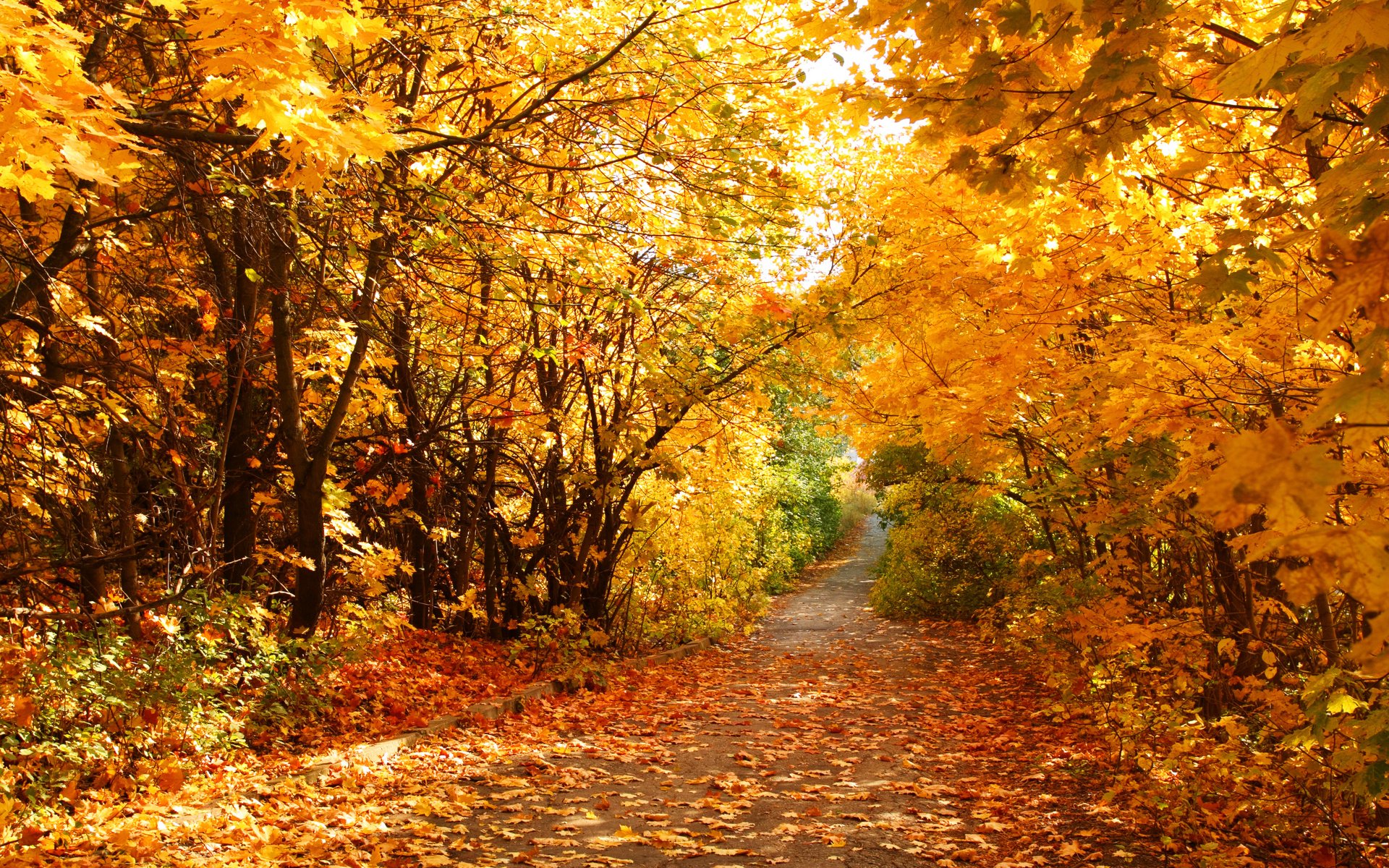 https://yandex.ru/images/search?p=5&text=%D0%BA%D0%B0%D1%80%D1%82%D0%B8%D0%BD%D0%BA%D0%B0%20%D0%BE%D1%81%D0%B5%D0%BD%D1%8C%20%D0%B4%D0%BB%D1%8F%20%D0%B4%D0%B5%D1%82%D0%B5%D0%B9&pos=176&rpt=simage&img_url=https%3A%2F%2Fi.artfile.me%2Fwallpaper%2F29-11-2012%2F1920x1200%2Fpriroda-dorogi-doroga-osen-les-683362.jpg&lr=11